Montevideo, miércoles 25 de Noviembre de 2020.-Sr. Proveedor: Ref. Compra Directa 263/2020.-Solicito se sirva cotizarÍtem 1-  Lámpara LED del Topo T Force LED Road 68W, 4000K. 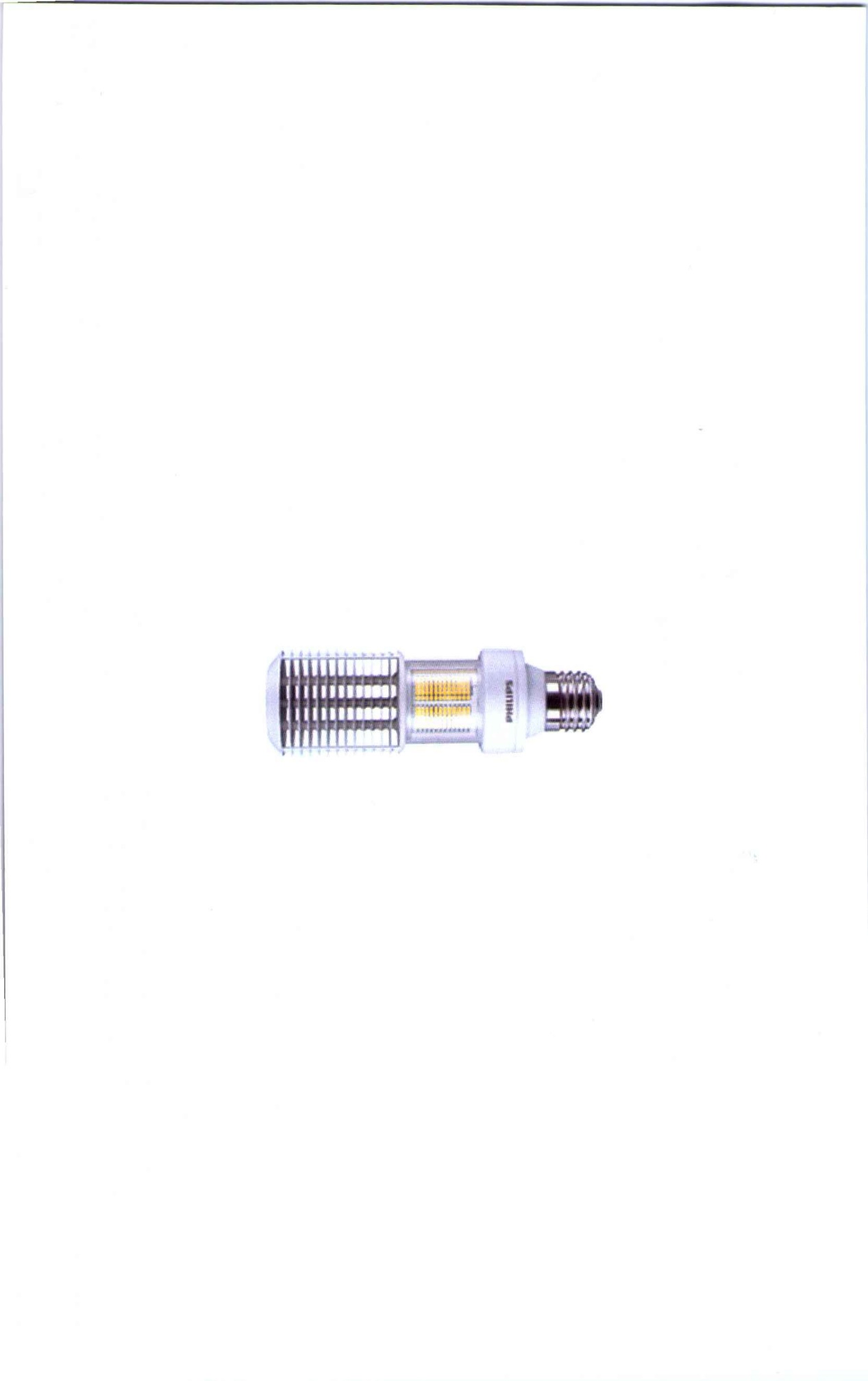        
Cantidad: 12. COTIZACIÓN DE LA PROPUESTALos oferentes podrán cotizar:En moneda nacional o dólar pizarra vendedor.La cotización corresponde a precio S.I.I.F.Las propuestas deberán ser ingresadas directamente por el proveedor y podrá ingresar archivo detallando variantes o especificaciones particulares del o los artículos ofertados. Ver: http://www.comprasestatales.gub.uy,Plazo para el ingreso de su cotización es: 30/11/2020 10hs.